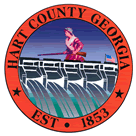 Hart  of CommissionersMarch 11, 2014		5:30 p.m.PRAYER  PLEDGE OF ALLEGIANCECALL TO ORDERWELCOMEAPPROVE AGENDAAPPROVE MINUTES OF PREVIOUS MEETING(S)2/25/14 Regular MeetingREMARKS BY INVITED GUESTS, COMMITTEES, AUTHORITIES REPORTS BY CONSTITUTIONAL OFFICERS & DEPARTMENT HEADS’S REPORT CHAIRMAN’S REPORTCOMMISSIONERS’ REPORTSOLD BUSINESSa)   Bylaw Change Rec Board Participation via Phone BUSINESS	Bid Opening SCBA Filed Station Fire DeptVoting Delegate ACCG MeetingTax Commissioner Request For OvertimeDistrict Ext. Dir. Request For Additional Funding PUBLIC COMMENT EXECUTIVE SESSION- Real Estate, Potential Litigation, PersonnelADJOURNMENTHart  of Commissioners March 11, 20145:30 p.m.The Hart County Board of Commissioners met March 11, 2014 at 5:30 p.m. at the . Chairman Joey Dorsey presided with Commissioners R C Oglesby and William Myers in attendance. Commissioner Jimmy Carey was out of town. PrayerPrayer was offered by Rev. Brad Goss. Pledge of Allegiance Everyone stood in observance of the Pledge of Allegiance. Call to Order Chairman Dorsey called the meeting to order. Welcome Chairman Dorsey welcomed those in attendance. Approve Agenda Commissioner Oglesby moved to amend and approve the agenda to include New Business item 13b) Voting delegate ACCG Meeting; c)Tax Commissioner request for overtime; d)District Ext. Dir. Request for additional funding and Executive Session/Personnel matters. Commissioner Myers provided a second to the motion. The motion carried 3-0. Approve Minutes of Previous Meeting(s) 2/25/14 Regular Meeting Commissioner Myers moved to approve the minutes of the February 25, 2014 meeting. Commissioner Oglesby provided a second to the motion. The motion carried 3-0. Remarks By Invited Guests, Committees, Authorities None Reports By Constitutional Officers & Department Heads None ’s Report  Jon Caime reported that the Industrial Building Authority (IBA) has requested forming a subcommittee to address industrial sewer needs. The IBA has expressed a concern with using limited Economic Development SPLOST funds to fund sewer infrastructure that will be assets of the HCWSA. Chairman Dorsey stated that the SPLOST referendum did not mention running sewer and he did not see the need to form a subcommittee. Commissioner Myers stated that the county will need sewer at some point to continue industrial growth. Chairman’s Report Chairman Dorsey reported that Commissioner Carey was out of town. Commissioners’ Reports Commissioner Myers reported that early voting/advanced voting turn out has been low and encouraged voters in District 2 to get out and vote. Old Business Bylaw Change Rec Board Participation via Phone County Attorney Walter Gordon explained that the Georgia Open Records Law allows participation via phone due to health issues (with a physician’s statement) and absence from the jurisdiction (up to two times per year). Chairman Dorsey moved to amend the Rec Advisory Board by-laws to include RAB members may participate via phone up to two times per year in compliance with the Georgia Open Records Law. Commissioner Myers provided a second to the motion. The motion carried 3-0. New Business Bid Opening SCBA Filed Station Fire Dept. Sealed bids were received from Anderson Fire and Safety and Breathing Air Systems for the SCBA equipment. Commissioner Myers moved to defer the bids to County Administrator Jon Caime and Fire Chief Jerry Byrum for review and recommendation. Commissioner Oglesby provided a second to the motion. The motion carried 3-0. Voting Delegate ACCG Annual Conference Commissioner Myers moved to appoint Commissioner Carey as a voting delegate for  during the annual ACCG conference. Commissioner Oglesby provided a second to the motion. The motion carried 3-0. Tax Commissioner’s request for overtime funding Commissioner Oglesby moved to approve an additional $1,000 in the TC overtime line item to be funded by contingency funds. Commissioner Myers provided a second to the motion. The motion carried 3-0. District Ext. Dir. Request for additional funding District Ext. Dir. Judy Ashley reported that they have interviewed several candidates for the County Agent position and wants to make an offer to someone that has six years in a related field. However, in order to make an offer they want a commitment of an additional $5,000 from the county. UGA is willing to match the additional funds. Ms. Ashley requested to discuss the salary for the position during Executive Session. Public Comment None Executive Session-Real Estate, Potential Litigation, Personnel Matters Commissioner Oglesby moved to exit into Executive Session to discuss real estate, potential litigation and personnel matters. Commissioner Myers provided a second to the motion. The motion carried 3-0. Commissioner Oglesby moved to reenter the regular meeting. Commissioner Myers provided a second to the motion. The motion carried 3-0. Chairman Dorsey moved to approve an additional $3,000 for the Ext. Service County Agent position. Commissioner Myers provided a second to the motion. The motion carried 3-0. Adjournment Commissioner Oglesby moved to adjourn the meeting. Chairman Dorsey provided a second to the motion. The motion carried 3-0. --------------------------------------------------------------		--------------------------------------------------------Joey Dorsey, Chairman					Lawana Kahn, 